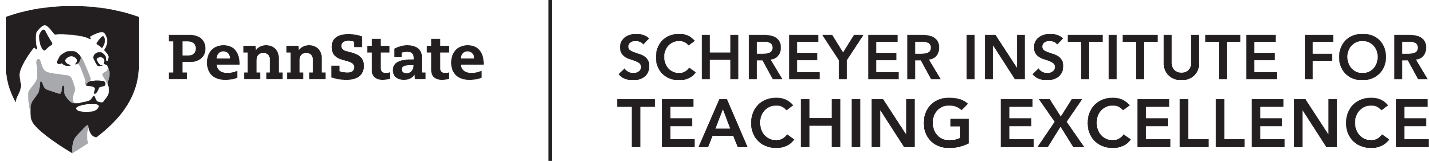 Services for grad students and postdocsThe Schreyer Institute for Teaching Excellence (SITE) can help you before, during, and after your teaching/TAing experience. All of our services are free, and our one-on-one consultations are confidential—we only share information with you.BeforeWorkshops on best practices for teaching/TAing (see other side)Instructional Foundations Series (for those without previous TAing experience)Course in College Teaching (for those with some previous TAing or teaching experience)Individualized consultations on any aspect of your course prep or planning  DuringIndividualized consultations on any aspect of your course Class observationsHelp with collection and analysis of mid-semester student feedback After Individualized consultations on any aspect of your course Thematic analysis of your student ratings (SRTEs)Professional development help:Feedback on your teaching (philosophy) statementFeedback on your diversity statementSchedule us as a test audience as you practice a teaching demo for a job interviewFor more informationCheck out our website: schreyerinstitute.psu.edu/tas or email us at SITE@psu.eduFall 2022 programs especially for grad students and postdocsSchreyer Institute for Teaching ExcellenceAll Schreyer Institute programs and services are free for anyone at Penn State. You can find detailed descriptions and registration links for each event at schreyerinstitute.psu.edu/events. Some topics are offered more than once—choose whichever date works best for you.AUGUSTTA 101: Survive and Thrive. August 25 from 10:35-11:35am on Zoom. How to Plan a Class Session. August 30 from 10:35-11:35am on Zoom. SEPTEMBERInclusive Teaching: Why It Matters. September 7 from 10:10-11:10am on Zoom. Making Sure Disruptions Don't Derail Students' Learning. September 8 from 10:35-11:35am on Zoom. How to Plan a Class Session. September 13 from 7:00-8:00pm on Zoom. Well-being in Learning Environments. September 14 from 10:10-11:10am on Zoom. How to Plan a Class Session. September 20 from 10:35-11:35am in 315 Rider Building. Teaching So All Your Students Are Included, Part 1. September 21 from 10:10-11:25am on Zoom. Making Sure Disruptions Don't Derail Students' Learning. September 21 from 7:00-8:00pm on Zoom. Feeling Confident and Comfortable in a U.S. Classroom (Especially for International TAs). September 27 from 10:35-11:35am on Zoom. Preparing Your Teaching Philosophy Statement for the Job Market. September 28 from 10:10-11:10am on Zoom. OCTOBERDoing Research on Your Teaching—and Publishing It. October 4 from 10:35-11:50am on Zoom. Writing Your Diversity Statement. October 5 from 10:10-11:10am on Zoom. How to Be a Reflective Instructor. October 6 from 10:35-11:35am on Zoom. Teaching So All Your Students Are Included, Part 2. October 12 from 10:10-11:25am on Zoom. Preparing a Teaching Demo for a Job Interview. October 18 from 10:35-11:35 on Zoom. Teaching a Course When You’re Not (Yet) an Expert in the Content. October 25 from 10:35-11:35am on Zoom. Also consider:Our Instructional Foundations Series (for those with no previous experience leading a class)—schreyerinstitute.psu.edu/instructionalfoundationsOur Course in College Teaching—schreyerinstitute.psu.edu/cct If you’d like a workshop to be customized for your department/program, or if you’d like to request a topic that isn’t on the list, email the Schreyer Institute for Teaching Excellence at SITE@psu.edu. And if you’d like to talk individually, reach out to one of our educational consultants—schreyerinstitute.psu.edu/staff